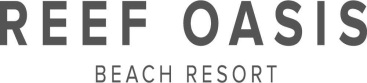 Дорогие Гости,Мы рады приветствовать вас в Reef Oasis Beach Resort.Чтобы сделать Ваше пребывание комфортным и приятным, пожалуйста, прочтите информацию, которая может Вам понадобиться во время вашего пребывания.Не стесняйтесь обращаться к нам, если вам потребуется дополнительная информация.Cистема КлючейКлюч активирует электричество в номере. При входе в номер вставьте ключ в специальный разьём в стене. Когда вы выходите из комнаты, не забудьте вынуть световую карту из слота питания для того, чтобы сохранить состояние окружающей среды.При утере ключа от номера или слота питания, взымается штраф.Телефонные ЗвонкиЧтобы сделать международный звонок наберите "9", затем код               страны, код города и номер телефона.Информация о стоимости   звонков на ресепшен.Чтобы позвонить в другой номер,наберите"6", затем номер комнатыЧтобы позвонить на ресепшн - наберите "3" (доступно 24 часа)Чтобы позвонить гестрелейшн – наберите "888"Обслуживание в номерах - наберите "5555"В случае чрезвычайной ситуации, наберите 0СЕЙФ: Сейф в номере - бесплатно. Администрация отеля не несёт ответственности  за пропажу денег и ценных вещей, оставленных в номере вне сейфа.  Пожалуйста, не используйте предсказумые коды например, 1234-4321-1001Дайвинг ЦентрПолностью оборудованный Дайвинг-центр расположен в передней части дайвинг бассейна и на пляже. Часы работы: ежедневно с 08:00 до 17:30. Телефон 8902/8901Аквапарк  Режим работы горок: 10:00 – 12:00 , 14:30 – 17:30Тренажерный зал  Время работы: 07:00 –  19:00 Интернет	Интернет–WI-FI на ресепшен, в Спорт баре и Пабе - бесплатноМедицинский СервисВрач доступен 24 часа, за дополнительную плату, наберите 0Теннисный КортРезервация за 1 день у Гест РелейшнБанкоматБанкомат, с возможностью обмена валюты находится возле входа на ресепшен.Пляжные полотенцаДля вашего удобства мы предлагаем карточную систему обмена полотенец. Вы сможете обменять карты на чистые полотенца в центрах обмена полотенец, расположенных на пляже и  зоне бассейнов за ресепшн и Коломбо. В случае потери карты или ее невозврата, взымается штраф в размере 250 LE Правила выселенияВ день выезда, пожалуйста, освободите номер к 12:00 часам дня и сдайте ключ от номера на ресепшен. Если Вы желаете продлить пребывание в номере, уточните возможность на ресепшен за день до отъезда. Стоимость продления до 18:00 часов - 40 Евро, до 21:00 - 60 Евро, после 21:00 часа оплачивается полная стоимость номера за ночь.Администрация отеля имеет право изменять время и часы работы любого из торговых точек в связи с эксплуатационными требованиями, погодными условиями или форс-мажорными обстоятельствами.РЕСТОРАНЫ«Cibum»-Главный Ресторан  (Шведский стол)Завтрак                                                                        07:00 - 10:00Обед                                                                            12:30 - 15:00Ужин                                                                            18:00 - 21:00«Citadel»-Главный Ресторан  (Шведский стол)Завтрак                                                                        07:00 - 10:00Обед                                                                            12:30 - 15:00«Gioconda»-Главный Ресторан  (Шведский стол)Ужин                                                                            19:00 - 21:30«Kebabgy» – Гриль ресторан (резервация у Guest Relations)Ужин                                                                            18:30 - 21:00«Maharaja» – Индийский ресторан (А Ля Карт)(некоторые блюда за доп. плату; резервация у Guest Relations;)Ужин                                                                           18:30 - 21:00«Moonlight» - Ресторан морепродуктов (А Ля Карт)(25$ с человека, включая напитки; резервация у Guest Relations)Ужин                                                                           19:00 - 21:00«Ginza»  – Азиатский ресторан (А Ля Карт)(25$ с человека, включая напитки; резервация у Guest Relations)Ужин                                                                           19:00 - 21:00БарыПьяцца Бар                                                     	   07:00 – 00:00Legends Спорт бар                                                         17: 00 - 07: 00Churchill’s Паб	    17: 00 - 00: 00	17: 00 – 00 : 00Бич Бар                                                                             10.00 -  18:30Коломбо Бар                                                                   10:00 -  23:00Корал Бар                                                                         10:00 – 18:30Аква парк бар                                             10:00 – 12:00  14:30 -  17:30Закуски в течении дняГорячие закуски и пицца на пляже                          11:00 - 17:00Пицца возле Пьяцца Бар                      15:30 - 18:00  &  21:30 - 01:30Дресс-код в ресторанахЭлегантный повседневный стиль, не разрешены мужские шорты, майкиAллергия на едуВ случае какой-либо аллергии на еду, обратитесь к Гестрелейшн, которая окажет Вам соответствующую помощьПравила уборки номеровПостельное белье и полотенца будут меняться каждые 2 дня (48 часов) в соответствии с новыми правилами COVID-19. Если Вам требуется услуга уборки номера, пожалуйста, свяжитесь со стойкой регистрации или отделом по работе с гостями.Примечание- Сушить полотенца и вещи на балконе либо терассе запрещено- Пожалуйста, соблюдайте правила посещения бассейна- Для Вашего здоровья и безопасности, пожалyйста, носите соответствующую купальную одежду в бассейне-Дети должны постоянно находиться под присмотром родителей- Пожалуйста, не пейте воду из кранаОБСЛУЖИВАНИЯ  НОМЕРОВ: СКАНИРУЙТЕ QR-КОД ДЛЯ Меню обслуживания номеровОбслуживание номеров (за дополнительную плату): наберите 5555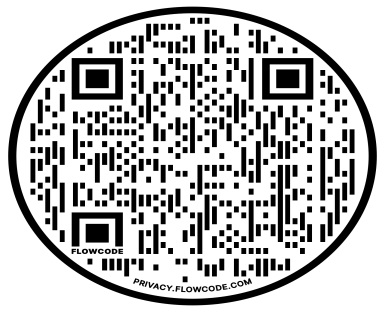 